PAUTA DA 8ª SESSÃO ORDINÁRIA, DA 4ª SESSÃO LEGISLATIVA DA 16ª LEGISLATURAEXPEDIENTE:Ata da 7ª Sessão Ordinária da 4ª Sessão Legislativa da 16ª Legislatura da Câmara Municipal de Cruzeta.Aos dezessete dias do mês de março do ano de dois mil e vinte, nesta cidade, onde funciona o Poder Legislativo, na Sala das Sessões, foi realizada a 7ª Sessão Ordinária da 4ª Sessão Legislativa da Câmara Municipal de Cruzeta. Sob a Presidência do Senhor Vereador José Ethel Stephan Usando Sales Canuto de Moraes e da 1ª Secretária Senhora Vereadora Gabriela Micarla Silva de Góis Pereira. Presentes os Senhores Vereadores: Arilúzia Sasnara de Araújo, Cypriano Pinheiro Medeiros de Araújo, Domingos Alves de Araújo, Gabriela Micarla Silva de Góis Pereira, Hutson Neves Barbosa e Itan Lobo de Medeiros. E ausente as Senhoras Vereadoras: Maria de Lourdes da Silva e Mônica Maria de Medeiros Silva. Havendo quórum regimental, o Senhor Presidente às dezenove horas, deu início aos trabalhos. Lida a ata da 4ª Sessão Ordinária da 4ª Sessão Legislativa, a mesma foi votada e aprovada unanimemente pelos Vereadores presentes. Em seguida passou-se a leitura do expediente que constou do seguinte: 1- Da Senhor Vereador Cypriano Pinheiro Medeiros de Araújo – Requerimento nº 03/2020, para que seja encaminhado expediente a Governadora do Estado Fátima Bezerra e para o titular da Secretaria de Estado da Agricultura, da Pecuária e da Pesca (SAPE), Guilherme Moraes Saldanha, no que tange a implantação do selo SISBI – do Ministério da Agricultura, Pecuária e Abastecimento – nos produtos de origem animal com fabricação no estado do Rio Grande do Norte. 2- Da Senhora Vereadora Arilúzia Sasnara de Araújo - Comunicação nº 02/2020, comunicando que a partir do dia 09 de março de 2020, filiou-se ao Partido Socialista Brasileiro – PSB, e em consequência deixou de integrar o Partido da República-PR. Nada mais havendo à tratar no expediente, passou-se a apreciação das matérias constante da pauta da sessão. Em fase de única discussão e votação, encontra-se: 1- Do Senhor Vereador José Ethel Stephan Usando Sales Canuto de Moraes – Requerimentos nºs 01 e 02/2020, solicitando ao Deputado Federal Carlos Alberto de Sousa Rosado Segundo (Beto Rosado), e ao Senador da República Styvenson Valentim Mendes Emenda Parlamentar no montante de R$ 300.000,00 (trezentos mil reais), com intuito de viabilizar a instalação de energia solar na Escola Municipal Cônego Ambrósio Silva (EMCAS);  e colocado em discussão e votação, foi aprovado unanimemente pelos Vereadores presentes. Nada mais havendo à tratar o Senhor Presidente às vinte horas e cinquenta e cinco minutos, agradeceu a presença de todos. E, declarou encerrada a Sessão de cujos trabalhos lavrou-se a presente ata que após lida e aprovada, será devidamente assinada pelos membros da Mesa.Sala Pedro Vital da Câmara Municipal de Cruzêta-RN, em 17 de março de 2020.     José Ethel S. U.Sales Canuto de Moraes                     Ver. Gabriela Micarla S. de Góis Pereira                              Presidente                                                                    1ª Secretária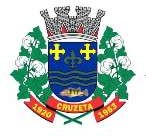 ESTADO DO RIO GRANDE DO NORTEMUNICÍPIO DE CRUZETAPraça João de Góis, 167 – CEP 59375-000 Fone: (84) 3473 2210 CNPJ 08.106.510/0001-50prefeituracruzeta@yahoo.com.brMensagem nº 03/2020Cruzeta/RN, em 02 de abril de 2020.Excelentíssimo SenhorJOSÉ ETHEL S. U. S. CANUTO DE MORAESPresidente da Câmara Municipal Cruzeta-RNTemos a honra de submeter para deliberação e apreciação dessa Egrégia Casa de Leis, o anexo Projeto de Lei Complementar que institui os Indicadores de Pagamento por Desempenho no âmbito do Programa Previne Brasil, a ser concedido aos profissionais da Secretaria Municipal de Saúde atuantes no âmbito da Atenção Primaria a Saúde, na forma que se especifica e dá outras providências.O Projeto de Lei Complementar ora apresentado foi desenvolvido sob a premissa de manutenção da regularidade do Programa Previne Brasil criado pela Portaria nº 2.979, de 12 de novembro de 2019 do Ministério da Saúde, estabelecendo um novo modelo de financiamento de custeio da Atenção Primária à Saúde - APS no âmbito do Sistema Única de Saúde - SUS, por meio da alteração da Portaria de Consolidação nº 6/GM/MS, de 28 de setembro de 2017, extinguindo o antigo Programa Nacional de Melhoria do Acesso e da Qualidade da Atenção Básica – PMAQ-AB.A Portaria vem, em última análise, viabilizar a saúde dos Municípios brasileiros avaliados anteriormente pelo PMAQ-AB, revisando equitativamente a forma de financiamento federal de custeio referente à Atenção Primária à Saúde, instituindo um novo modelo de financiamento de custeio da Atenção Primária à Saúde – APS com atuação de equipes multiprofissionais, que para não perder recursos, será preciso cumprir indicadores específicos que avaliam cobertura e qualidade dos serviços.Dessa forma, revoga-se, também, a Lei Complementar Municipal nº 54, de 18 de dezembro de 2019, tendo em vista que não se mostra mais adequada ao novo modelo de programa instituído pelo Ministério da Saúde.Sendo estas as justificativas que anexamos ao presente Projeto de Lei Complementar, solicitamos o apoio para apreciação e posterior aprovação em CARÁTER DE URGÊNCIA.Atenciosamente,JOSÉ SALLY DE ARAÚJOPrefeitoESTADO DO RIO GRANDE DO NORTEMUNICÍPIO DE CRUZETAPraça João de Góis, 167 - CEP 59375-000 Fone: (084) 3473 2210 CNPJ 08.106.510/0001-50prefeituracruzeta@yahoo.com.brPROJETO DE LEI COMPLEMENTAR Nº 02/2019.Institui os Indicadores de Pagamento por Desempenho no âmbito do Programa Previne Brasil, a ser concedido aos profissionais da Secretaria Municipal de Saúde atuantes no âmbito da Atenção Primaria a Saúde, na forma que se especifica e dá outras providências.O PREFEITO MUNICIPAL DE CRUZETAFaço saber que a Câmara Municipal de Cruzeta aprovou e eu sanciono a seguinte Lei Complementar:Art. 1º - Ficam instituídos e regulamentados os indicadores de pagamento por desempenho do Programa Previne Brasil, a ser atribuído aos profissionais lotados na Secretaria Municipal de Saúde do Município de Cruzeta atuantes no âmbito da Atenção Primária a Saúde – APS, conforme desempenho satisfatório gerando resultados positivos na qualidade do serviço e nas condições de saúde da população, nos termos da Portaria nº 874, de 10 de maio de 2019 do Ministério da Saúde.Parágrafo único. Os indicadores de pagamento por desempenho a que se refere o caput perdurará enquanto existir, em âmbito federal, o repasse de recursos para o Município de Cruzeta/RN oriundo do Programa Previne Brasil.Art. 2º - Farão jus aos indicadores de pagamento por desempenho, no âmbito do Programa Previne Brasil, os profissionais da Secretaria Municipal de Saúde atuantes no âmbito da Atenção Primaria a Saúde - APS ocupantes dos cargos de Médico, Enfermeiro, Auxiliar/Técnico  em Enfermagem, Odontólogo, Auxiliar/Técnico de Consultório Odontológico, Agentes Comunitários de Saúde, Nutricionista, Educador Físico, Fisioterapeuta, Psicólogo, Assistente Social e Auxiliar de Serviços Diversos, lotados e em efetivo exercício, exceto nos casos de:- licença maternidade;- afastamento com ou sem ônus, para outro órgão ou entidade da administração direta, autarquias e fundações a nível municipal, estadual ou federal, exceto para o exercício de trabalho em parceria quando os procedimentos forem incluídos no faturamento SUS;- licença prêmio.Parágrafo único. Não fazendo jus o servidor aos indicadores de pagamento por desempenho advindo do Programa Previne Brasil, fica estabelecido que o excedente oriundo do não cumprimento das metas individuais será dividido igualitariamente entre os membros da equipe em que o servidor fizer parte.Art. 3º - Fazendo, o Município, jus ao recebimento dos indicadores de pagamento por desempenho, no âmbito do Programa Previne Brasil, em decorrência do preenchimento das metas previstas nas Portarias do Ministério da Saúde afins, os valores serão aplicados da seguinte forma:- 50% (cinquenta por cento) serão aplicados pelo Município na reestruturação, reaparelhamento e manutenção das Unidades Básicas de Saúde Municipais - UBS;- 50% (cinquenta por cento) serão repassados mensalmente aos servidores que fazem jus em função do alcance das metas de desempenho institucional e individual do servidor e da Equipe que está lotado, sob forma de incentivo do Programa Previne Brasil.§ 1º O valores dos indicadores do pagamento por desempenho, no âmbito do Programa Previne Brasil, será dividido de acordo com os resultados obtidos através de avaliação quadrimestral do Ministério da Saúde;§ 2º Para receber os incentivo do pagamento por desempenho, no âmbito do Programa Previne Brasil, os profissionais citados no caput do Art. 2º deverão cumprir as metas fixadas no Anexo I desta Lei.§ 3º Os referidos profissionais deverão estar, obrigatoriamente, inscritos no Cadastro Nacional de Estabelecimentos de Saúde – CNES.§ 4º Em caso de suspensão provisória do repasse por parte do Ministério da Saúde, devido a inconsistências cadastrais dos profissionais inscritos no CNES, o Município suspenderá o pagamento do Incentivo e retomará o pagamento após a reativação do repasse.Art. 4º - É vedado o pagamento do Incentivo de Desempenho a servidores que não compõe as equipes contratualizadas no programa, observadas ainda as vedações expressas no artigo 6° da Portaria n° 204/GM, de 29 de janeiro de 2007.Art. 5º - O processo de avaliação dos indicadores a que se refere o § 2º do artigo 3º terá, obrigatoriamente, como referência a comparação da produção realizada pelos servidores da Atenção Primária à Saúde tanto do ponto de vista da cobertura das ações, como do resultado na saúde da população, em atenção às metas dos indicadores de saúde do Programa Previne Brasil.Art. 6º - O valor do Incentivo por Desempenho Individual do Programa Previne Brasil será dividido bimestralmente, em razão do cumprimento das metas dos indicadores previstos no Anexo I desta Lei pelos respectivos profissionais.§ 1º Fica estabelecida que o Incentivo por Desempenho Individual do Programa Previne Brasil, nos termos do que se refere o Art. 3º, inciso II desta Lei, será dividida igualitariamente entre os servidores da Secretaria Municipal de Saúde atuantes no âmbito da Atenção Primaria.§ 2º Os valores devidos a cada uma dos profissionais da Secretaria Municipal de Saúde atuantes no âmbito da Atenção Primaria a Saúde poderão ser alterados de acordo com a nota obtida pela avaliação do Ministério da Saúde, e os valores serão divididos entre os profissionais, obedecendo o disposto no Art. 3º, II, desta Lei.§ 3º O Incentivo por Desempenho Individual do Programa Previne Brasil, não será devido por meta cumprida em prestação de serviço extraordinário.§ 4º Nos casos em que o servidor não atinja suas metas, por motivos alheios aos seus esforços, a Secretaria Municipal de Saúde fará relatório indicando os reais motivos ensejadores ao não cumprimento das metas se mantendo o pagamento do incentivo de desempenho.Art. 7º - O Incentivo por Desempenho Individual, no âmbito do Programa PrevineBrasil:- terá pagamento bimestral,- Os profissionais das equipes contratualizadas ocupantes dos cargos de Médico, Enfermeiro, Auxiliar/Técnico em Enfermagem, Odontólogo, Auxiliar/Técnico de Consultório Odontológico, Agentes Comunitários de Saúde, Agentes de Serviços diversos-ASD, Nutricionista, Educador Físico, fisioterapeuta, Psicólogo e Assistente Social receberão o pagamento do Incentivo por Desempenho Individual, com base nos dias efetivamente trabalhados e mediante atingimento de metas, exceto em caso de atestado médico de até 15 (quinze) dias.- não servirá de base para cálculo de qualquer benefício, adicional ouvantagem.Art. 8º - Para efeito de concessão do Incentivo por Desempenho Individual do Programa Previne Brasil, a Secretaria Municipal de Saúde elaborará, bimestralmente, planilhas de cumprimento das metas dos indicadores, com foco no Anexo I desta Lei, a fim de comprovar o seu atendimento.§ 1º - As dez metas previstas a serem atingidas por cada servidor somam um total percentual de 100% onde cada uma delas possui peso igual a 10%, cuja soma servirá para calcular o percentual de desempenho individual, tendo em vista o desempenho de todos no processo de melhoria do acesso e da qualidade da Atenção Primária à Saúde.§ 2º As metas individuais serão analisadas bimestralmente pela Secretaria Municipal de Saúde, que elaborará um relatório de metas correspondente a cada servidor.§ 3º Para avaliar o relatório de metas, em até 30 dias da publicação desta Lei, será instituída uma comissão constituída por 01 (um) representante titular e 01 (um) suplente de cada categoria beneficiada com incentivo de desempenho, a ser indicado pelo respectivo sindicato e por 02 (dois) representantes da Gestão Municipal, sem ônus aos cofres públicos para o exercício da função.§ 4º A comissão mencionada no parágrafo anterior deverá avaliar o relatório de metas correspondente a cada servidor e, posteriormente, encaminhar à Secretaria Municipal de Administração, até o quinto dia útil subsequente ao fechamento do Bimestre, para fins do que dispõe o § 5º deste artigo.§ 5º Após avaliação Bimestral, o pagamento do incentivo será autorizadoconforme abaixo:– Atingindo de 10% (dez por cento) a 60% (sessenta por cento) das metas, o servidor fará jus de apenas 50% (cinquenta por cento) do recebimento de do Incentivo de Desempenho no mês subsequente ao bimestre avaliado, e será reavaliado mês a mês, até que o servidor atinja a meta de no mínimo 70% (setenta por cento).– Atingindo acima de 70% das metas, o servidor fará jus ao recebimento de 100% do Incentivo de Desempenho.§ 6º - Nos casos em que se identifica o não cumprimento mínimo ou parcial das metas individuais, a Secretaria Municipal de Saúde notificará o servidor que terá um prazo improrrogável de 10 (dez) dias para apresentação de justificativa, não prejudicando os demais integrantes da equipe.§ 7º - Nos casos em que o servidor não atingir suas metas, por motivos alheios aos seus esforços, a Secretaria Municipal de Saúde fará um relatório indicando os reais motivos ensejadores ao não cumprimento das metas, se mantendo o pagamento do Incentivo de Desempenho.§ 8º - Nos casos previstos no § 6º, a Secretaria Municipal de Saúde fica obrigada a submeter o relatório individual para a comissão constituída no §3º, que após análise, retornará o relatório a Secretaria Municipal de Saúde a qual encaminhará o relatório para o Departamento de Recursos Humanos.§ 9º - Não fazendo jus o servidor ao Incentivo de Desempenho advindo do Programa Previne Brasil, fica estabelecido que o excedente oriundo do não cumprimento das metas individuais, será dividido igualitariamente entre os membros da equipe que o servidor fizer parte.Art. 9º - Os atos necessários à implantação e implementação do Incentivo de Desempenho, no âmbito do Programa Previne Brasil, poderão ser baixados através de Decreto Municipal.Art. 10 - Os recursos orçamentários de que trata esta Lei, são oriundos do Orçamento do Ministério da Saúde – Portaria nº 2.979/GM/MS, de 12 de novembro de 2019, que institui o Programa Previne Brasil, e estabelece novo modelo de financiamento de custeio da Atenção Primária à Saúde no âmbito do Sistema Único de Saúde, por meio da alteração da Portaria de Consolidação nº 6/GM/MS, de 28 de setembro de 2017.Art. 11 - Esta Lei entra em vigor na data de sua publicação, revogada a Lei Complementar Municipal nº 54, de 18 de dezembro de 2019 e demais disposições em contrário.Município de Cruzeta-RN, em 02 de abril de 2020.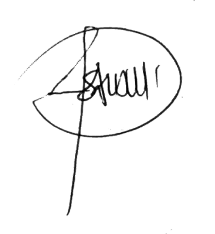 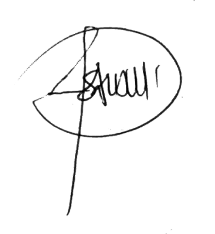 ANEXO IINDICADORES ESTABELECIDOS PELA SECRETARIA MUNICIPAL DE SAÚDE POR CATEGORIA PROFISSIONALPROFISSIONAIS AGENTE COMUNITÁRIO DE SAÚDE – ACSPROFISSIONAIS ENFERMEIROS DA EQUIPE SAÚDE DA FAMÍLIA – ESFPROFISSIONAIS MÉDICOS DA EQUIPE SAÚDE DA FAMÍLIA – ESFPROFISSIONAIS ODONTÓLOGOS DA EQUIPE SAÚDE BUCAL – ESBPROFISSIONAIS TÉCNICOS/ AUXILIARES DE ENFERMAGEM DA EQUIPE SAÚDE DA FAMÍLIA – ESFPROFISSIONAIS AUXILIARES ODONTÓLOGICO DA EQUIPE SAÚDE BUCAL – ESBPROFISSIONAIS AUXILIARES DE SERVIÇOS GERAIS DA EQUIPE DA ESTRATÉGIA SAÚDE DA FAMÍLIA - ESFCÂMARA MUNICIPAL DE CRUZÊTAJOSÉ ETHEL S. U. S. C. DE MORAES VEREADOR - PODEMOSProcesso nº REQUERIMENTO Nº 04/2020Exmº Sr. Presidente da Câmara Municipal de CruzêtaRequeiro a Mesa ouvido o Plenário, com fundamento no artigo 95, § 3º inciso VII do Regimento Interno (Resolução nº 38/90), para que o Projeto de Lei Complementar nº 02/2020, do Poder Executivo, tenha tramitação em Regime de Urgência, de acordo com os dispostos nos artigos 59, 107 e 108 do citado Regimento Interno.Requeiro, outros sim, com base no citado artigo 59, que o presente Requerimento seja dispensado de parecer de comissão.Sala Pedro Vital da Câmara Municipal de Cruzêta-RN, em 07 de abril de 2020.José Ethel S. U. S. C. De Moraes Vereador - PodemosJUSTIFICATIVAObjetiva-se a presente proposição, para que o Projeto de Lei Complementar nº 02/2020, do Poder Executivo, seja apreciado e votado em regime de urgência, a fim de ensejar sua tramitação com dispensa de determinadas formalidades regimentais, dentre as quais os pareceres das Comissões Permanentes.A urgência ora propostas se justificam, pelo fato de tratar-se de proposições de interesse público.José Ethel S. U. S. C. De Moraes Vereador - PodemosIndicadores dos Agentes de SaúdeRepresentação em %1Realizar visitas domiciliares com periodicidade mensal estabelecida no planejamento da equipe e conforme as necessidades de saúde da população, para o monitoramento da situação das famílias e indivíduos do território, com especial atenção as pessoas com agravos por exemplo (Hipertensos, Diabéticos,Obesidade, Saúde Metal, Crianças de 0 a 5 anos de Idade eGestante e condições que necessitem de maior número de visitas domiciliares.102Registrar, para fins de planejamento e acompanhamento das ações de saúde, os dados de nascimento, óbitos, doenças e outros agravos a saúde.103Cadastrar e manter ataulizado 100% da sua microárea e manter os cadastros dos usuários atualizados.104Orientar e encaminhar usuários no que diz respeito a agendamentos ou desistências de consultas e exames solicitados.Informar os usuários sobre as datas e horários de consultas e exames agendados.105Realizar atividades educativas, juntamente com a equipe da saúde, para grupos na comunidade, escola ou unidade de saúde (hipertensos, Diabéticos, gestantes,idosos, PSE, tabagismo, escovação), documentadas na ficha de atividade coletiva E-SUS AB.106Encaminhar 100% das gestantes para consulta do Pré-Natal, iniciando, preferencialmente, no primeiro trimestre da gestação e informar e acompanharatualização do calendário vacinal.107Encaminhar no mínimo 05 mulheres para realizar exame preventivo de colo de útero mensalmente.108Encaminhar 100% das crianças de 0 a 2 anos para consultas agendadas de puericultura e fazer a busca ativa das crianças faltosas. Informar e acompanharatualização do calendário vacinal de todas as crianças da sua microárea.109Encaminhar todos os hipertensos para consultas mensais e traçar estratégias para lembrá-los.1010Encaminhar todos os diabéticos para consultas mensais e traçar estratégias para lembrá-los.10Indicadores dos Enfermeiros da Equipe de Saúde da FamíliaRepresentação em %1Realizar no mínimo 6 (seis) consultas pré-natal em usuária gestante,sendo a primeira até a 20ª semana de gestação102Solicitar e avaliar exames para sífilis e HIV em 100% das gestantes.103Índice de atendimentos por condição avaliada simestralmente(hipertensos)– 50% > 90%104Índice de atendimentos por condição avaliada simestralmente(Diabeticos) – 50% > 90%105Razão de coleta de material citopatológico do colo do útero – 40% >80%106Cumprimento das metas de atendimentos a recém-nascidos menores de 1 ano.Cobertura vacinal de Poliomielite inativada e de Pentavalente.107Alimentar o sistema do E-SUS de forma regulamentar, semanalmente, devendo estar o sistema alimentado até o dia 5º util do mês subsequente.108Garantir a qualidade do registro das atividades nos sistemas nacionais de informação na Atenção Primária109Participar das atividades de planejamento e avaliação das ações da equipe atraves de reuniões mensais1010Atendimento a demanda espontânea - 40%10Indicadores dos Médicos da Equipe de Saúde da FamíliaRepresentação em %1Realizar pelo menos 6 (seis) consultas pré-natal em usuária gestante, sendo primeira até a 20ª semana de gestação102Exames solicitados e avaliados para sífilis e HIV em gestantes103Índice de atendimentos por condição avaliada simestralmente(hipertensos) – 50% > 90%104Índice de atendimentos por condição avaliada simestralmente(Diabeticos) – 50% > 90%105Razão de coleta de material citopatológico do colo do útero – 40% >80%106Cumprimento das metas de atendimentos a recém-nascidos nenores de 1 ano.Cobertura vacinal de Poliomielite inativada e de Pentavalente.107Alimentar o sistema do E-SUS de forma regulamentar, semanalmente, devendo estar o sistema alimentado até o dia 5º util do mês subsequente.108Garantir a qualidade do registro das atividades nos sistemas nacionais de informação na Atenção Primária109Participar das atividades de planejamento e avaliação das ações da equipe atraves de reuniões mensais1010Percentual de encaminhamentos para serviço especializado – 8% a 20%10Indicadores dos Odontólogos da Equipe de Saúde de BucalRepresentação em %1Alimentar o sistema do E-SUS de forma regulamentar, semanalmente, devendo estar o sistema alimentado até o dia 5º dia do mês subsequente.102Garantir a qualidade do registro das atividades nos sistemas nacionais de informação na Atenção Primparia103Participar das atividades de planejamento e avaliação das ações da equipe atraves de reuniões mensais104Participar do gerenciamento dos insumos necessários para o adequado funcionamento da UBS.105Proporção de gestantes com atendimento odontológico realizado – 60% > 90%106Cobertura da primeira consulta odontológica programática107Diversidade dos serviços ofertados maior ou igual a 21 procedimentos108Cobertura de ação coletiva de escavação bucal supervisionada - mínimo 01 ação/mês109Media de procedimentos procedimentos. Odontológicos básicos individuais - 3001010Razão entre tratamentos concluídos e primeiras consultas odontológicas programáticas - 0,5 a 1,010Indicadores dos Técnicos de Enfermagem da Equipe Saúde da FamíliaRepresentação em %1Alimentar o sistema do E-SUS de forma regulamentar, semanalmente, devendo estar o sistema alimentado até o dia 5º dia do mês subsequente.102Garantir a qualidade do registro das atividades nos sistemas nacionais de informação na Atenção Primária103Participação em 90% das reuniões mensais realizadas pela secretaria de municipal saúde, quando for solicitada a presença do profissional104Para a assistência de enfermagem individual e coletiva aos usuários do serviço, realizando procedimentos regulamentados no exercício de sua profissão naUBS e, quando indicado ou necessário, no domicílio e /ou nos demais espaços comunitários: coleta de exames; verificação de sinais vitais, curativos de acordo com a prescrição da enfermagem e administração de medicamentos conforme prescrição médica.105Realizar acolhimento e efetuar atendimento de enfermagem individual e/ou coletivo.106Executar tarefas referentes à desinfeção e esterilização, procedendo a lavagem de materiais, preparo e esterilização dos mesmos, desinfeção de superfícies econtrole biológico da autoclave.107Executar tarefas referentes a conservação e aplicação de imunobiológicos.108Realizar ações de educação em saúde a grupos específicos e a famílias em situação de risco, conforme planejamento de equipe.109Participar das atividades de planejamento e avaliação das ações da equipe1010Participar do gerenciamento dos insumos necessários para o adequado funcionamento da UBS10Indicadores dos auxiliares de saúde bucal da Equipe de Saúde BucalIndicadores dos auxiliares de saúde bucal da Equipe de Saúde BucalIndicadores dos auxiliares de saúde bucal da Equipe de Saúde BucalIndicadores dos auxiliares de saúde bucal da Equipe de Saúde BucalIndicadores dos auxiliares de saúde bucal da Equipe de Saúde BucalIndicadores dos auxiliares de saúde bucal da Equipe de Saúde BucalIndicadores dos auxiliares de saúde bucal da Equipe de Saúde BucalIndicadores dos auxiliares de saúde bucal da Equipe de Saúde BucalRepresentação em %1Participação em 90% das reuniões mensais realizadas pela secretaria municipal de saúde, quando for solicitada a presença do profissional.Participação em 90% das reuniões mensais realizadas pela secretaria municipal de saúde, quando for solicitada a presença do profissional.Participação em 90% das reuniões mensais realizadas pela secretaria municipal de saúde, quando for solicitada a presença do profissional.Participação em 90% das reuniões mensais realizadas pela secretaria municipal de saúde, quando for solicitada a presença do profissional.Participação em 90% das reuniões mensais realizadas pela secretaria municipal de saúde, quando for solicitada a presença do profissional.Participação em 90% das reuniões mensais realizadas pela secretaria municipal de saúde, quando for solicitada a presença do profissional.Participação em 90% das reuniões mensais realizadas pela secretaria municipal de saúde, quando for solicitada a presença do profissional.Participação em 90% das reuniões mensais realizadas pela secretaria municipal de saúde, quando for solicitada a presença do profissional.102Auxiliar o cirurgião dentista nas visitas domiciliares, com especial atenção as pessoas com agravos e condições que necessitem de maior número de visitas domiciliares - mínimo 02 por mês.Auxiliar o cirurgião dentista nas visitas domiciliares, com especial atenção as pessoas com agravos e condições que necessitem de maior número de visitas domiciliares - mínimo 02 por mês.Auxiliar o cirurgião dentista nas visitas domiciliares, com especial atenção as pessoas com agravos e condições que necessitem de maior número de visitas domiciliares - mínimo 02 por mês.Auxiliar o cirurgião dentista nas visitas domiciliares, com especial atenção as pessoas com agravos e condições que necessitem de maior número de visitas domiciliares - mínimo 02 por mês.Auxiliar o cirurgião dentista nas visitas domiciliares, com especial atenção as pessoas com agravos e condições que necessitem de maior número de visitas domiciliares - mínimo 02 por mês.Auxiliar o cirurgião dentista nas visitas domiciliares, com especial atenção as pessoas com agravos e condições que necessitem de maior número de visitas domiciliares - mínimo 02 por mês.Auxiliar o cirurgião dentista nas visitas domiciliares, com especial atenção as pessoas com agravos e condições que necessitem de maior número de visitas domiciliares - mínimo 02 por mês.Auxiliar o cirurgião dentista nas visitas domiciliares, com especial atenção as pessoas com agravos e condições que necessitem de maior número de visitas domiciliares - mínimo 02 por mês.103Auxiliar cirurgião-dentista nas visitas domiciliares, com especial atenção as pessoas com foco nas ações preventivasAuxiliar cirurgião-dentista nas visitas domiciliares, com especial atenção as pessoas com foco nas ações preventivasAuxiliar cirurgião-dentista nas visitas domiciliares, com especial atenção as pessoas com foco nas ações preventivasAuxiliar cirurgião-dentista nas visitas domiciliares, com especial atenção as pessoas com foco nas ações preventivasAuxiliar cirurgião-dentista nas visitas domiciliares, com especial atenção as pessoas com foco nas ações preventivasAuxiliar cirurgião-dentista nas visitas domiciliares, com especial atenção as pessoas com foco nas ações preventivasAuxiliar cirurgião-dentista nas visitas domiciliares, com especial atenção as pessoas com foco nas ações preventivasAuxiliar cirurgião-dentista nas visitas domiciliares, com especial atenção as pessoas com foco nas ações preventivas104Auxiliar o cirurgião dentista nas atividades educativas para grupos na comunidade, escola ou unidade de saúde, documentadas na ficha de atividade coletiva E-SUS AB- mínimo de 01/mês.Auxiliar o cirurgião dentista nas atividades educativas para grupos na comunidade, escola ou unidade de saúde, documentadas na ficha de atividade coletiva E-SUS AB- mínimo de 01/mês.Auxiliar o cirurgião dentista nas atividades educativas para grupos na comunidade, escola ou unidade de saúde, documentadas na ficha de atividade coletiva E-SUS AB- mínimo de 01/mês.Auxiliar o cirurgião dentista nas atividades educativas para grupos na comunidade, escola ou unidade de saúde, documentadas na ficha de atividade coletiva E-SUS AB- mínimo de 01/mês.Auxiliar o cirurgião dentista nas atividades educativas para grupos na comunidade, escola ou unidade de saúde, documentadas na ficha de atividade coletiva E-SUS AB- mínimo de 01/mês.Auxiliar o cirurgião dentista nas atividades educativas para grupos na comunidade, escola ou unidade de saúde, documentadas na ficha de atividade coletiva E-SUS AB- mínimo de 01/mês.Auxiliar o cirurgião dentista nas atividades educativas para grupos na comunidade, escola ou unidade de saúde, documentadas na ficha de atividade coletiva E-SUS AB- mínimo de 01/mês.Auxiliar o cirurgião dentista nas atividades educativas para grupos na comunidade, escola ou unidade de saúde, documentadas na ficha de atividade coletiva E-SUS AB- mínimo de 01/mês.105Auxiliar o cirurgião dentista na cobertura de ação coletiva de escovação bucal supervisionada - mínimo 01 ação por mês.Auxiliar o cirurgião dentista na cobertura de ação coletiva de escovação bucal supervisionada - mínimo 01 ação por mês.Auxiliar o cirurgião dentista na cobertura de ação coletiva de escovação bucal supervisionada - mínimo 01 ação por mês.Auxiliar o cirurgião dentista na cobertura de ação coletiva de escovação bucal supervisionada - mínimo 01 ação por mês.Auxiliar o cirurgião dentista na cobertura de ação coletiva de escovação bucal supervisionada - mínimo 01 ação por mês.Auxiliar o cirurgião dentista na cobertura de ação coletiva de escovação bucal supervisionada - mínimo 01 ação por mês.Auxiliar o cirurgião dentista na cobertura de ação coletiva de escovação bucal supervisionada - mínimo 01 ação por mês.Auxiliar o cirurgião dentista na cobertura de ação coletiva de escovação bucal supervisionada - mínimo 01 ação por mês.106Proceder realizados a desinfecção e esterilização de materiais e instrumentaisProceder realizados a desinfecção e esterilização de materiais e instrumentaisProceder realizados a desinfecção e esterilização de materiais e instrumentaisProceder realizados a desinfecção e esterilização de materiais e instrumentaisProceder realizados a desinfecção e esterilização de materiais e instrumentaisProceder realizados a desinfecção e esterilização de materiais e instrumentaisProceder realizados a desinfecção e esterilização de materiais e instrumentaisProceder realizados a desinfecção e esterilização de materiais e instrumentais107Participar de gerenciamento dos insumos necessários para o adequado funcionamento da equipe de saúde bucal.Participar de gerenciamento dos insumos necessários para o adequado funcionamento da equipe de saúde bucal.Participar de gerenciamento dos insumos necessários para o adequado funcionamento da equipe de saúde bucal.Participar de gerenciamento dos insumos necessários para o adequado funcionamento da equipe de saúde bucal.Participar de gerenciamento dos insumos necessários para o adequado funcionamento da equipe de saúde bucal.Participar de gerenciamento dos insumos necessários para o adequado funcionamento da equipe de saúde bucal.Participar de gerenciamento dos insumos necessários para o adequado funcionamento da equipe de saúde bucal.Participar de gerenciamento dos insumos necessários para o adequado funcionamento da equipe de saúde bucal.108Organização e controle da agenda clínica.Organização e controle da agenda clínica.Organização e controle da agenda clínica.Organização e controle da agenda clínica.Organização e controle da agenda clínica.Organização e controle da agenda clínica.Organização e controle da agenda clínica.Organização e controle da agenda clínica.109Cuidar da manutenção e conservação dos equipamentos odontológicosCuidar da manutenção e conservação dos equipamentos odontológicosCuidar da manutenção e conservação dos equipamentos odontológicosCuidar da manutenção e conservação dos equipamentos odontológicosCuidar da manutenção e conservação dos equipamentos odontológicosCuidar da manutenção e conservação dos equipamentos odontológicosCuidar da manutenção e conservação dos equipamentos odontológicosCuidar da manutenção e conservação dos equipamentos odontológicos1010Prepara	e atendimento.organizarinstrumentaisemateriaisnecessáriosparao10Indicadores dos auxiliares de serviços geraisRepresentação em %1Participação em 90% das reuniões mensais realizadas pelasecretaria municipal de saúde, quando for solicitada a presença do profissional.102Gerenciamento dos materiais de limpeza necessários para a adequada manutenção da unidade básica de saúde e repassar esta necessidade ao gerente da UBS.103Realizar vistorias periódicas das dependências das unidades básicas de saúde com o intuito de detectar possíveis problemas para buscar soluções para repassar ao setor responsável pela aquisição e repassar para o gerente da UBS.104Realizar limpeza e manutenção adequadas de todos os ambientes da unidade básica de saúde105Manter o abastecimento de materiais de higiene nos banheiros e bebedouros em prol da organização e higienizado da UBS.106Zelar pela guarda, conservação, manutenção e limpeza dos equipamentos, instrumentos e materiais em geral para mantê-los em condições de uso.107Executar outras atividades de apoio operacional ou correlata.108Desenvolver suas atividades utilizando normas e procedimentos de biossegurança e ou segurança do trabalho.109Realizar coleta seletiva e adequado destino do lixo hospitalar e comum.1010Facilitar a coleta do lixo hospitalar pela empresa contratada.10